MANAPPURAM FINANCE LIMITED (MAFIL)Policy on preservation of documents and Archival of documents in the websiteEffective Date	:	10-08-2023Next Review Date	:	August 2024Policy Owner	:	Secretarial department Prepared By	:	Secretarial departmentReviewed by	:	MAFIL Policy Review Committee Approved by	:	Board of DirectorsContentsPurpose and Scope, Statutory Mandate	3Classification of Documents to be preserved / retained	4Disclosures on website and Archival policy:	4Responsibility of Employees for Preservation of Documents	4Periodical Review of the Policy by Top Management:	4Administration	5Suspension of Record Disposal in the event of Litigation or Claims:	5APPENDIXAccounting and Finance records including Annual Financial statement	5Insurance Records	6Tax records	6Contracts entered into by the Company including Marketing Records	6Corporate Records including Certificate of Incorporation, Listing Agreement andother approvals from other statutory authorities	7RBI Related Records including Board approved policies, all communications with RBI, ASCI, FIU, etc., Board presentations, QCC, Half yearly Compliance Certification from FZMs, Structural Database of Insiders, Disclosures of tradingby insiders and immediate relatives etc.	8Legal Files/Property/Payroll Records	9Pension and retirement related Records	10Personnel and HR Records	10Programs & Service Records	10Sponsorship Projects Records	11Corporate Social Responsibility Records	11Correspondence and Internal Memoranda	11Electronic Documents including email retention and back up	12Miscellaneous Records	13POLICY ON PRESERVATION OF DOCUMENTS AND ARCHIVAL OF DOCUMENTSIN THE COMPANY WEBSITE(As approved by the Board on November 5, 2015, Last reviewed on 0410th Aug 2023)Purpose and Scope:The purpose of this documents to present a policy statement for Manappuram Finance Limited (“MAFIL”) regarding preservation of its documents in accordance with the provisions of the Companies Act, 2013, SEBI (Listing Obligations and Disclosure Requirements) Regulations, 2015 (“LODR”) and any other applicable regulatory provisions.The policy is intended to define MAFIL’s preservation of documents, responsibilities of departments in respect of such preservation and to provide guidance to the executives and staffs working in MAFIL in making decisions and undertaking other activities that may have an impact on the operations of the Company. It also frames the guidelines for fundamental accountability of MAFIL to retain and preserve its documents as the basis for communication with a range of external stakeholders.The policy is framed for the purpose of systematic identification, categorization, maintenance, review, retention and destruction of documents received or created in the course of business. Appendix to the policy provides the types of records to be preserved, departments who are responsible for the same, on how long certain documents should be retained, and when those documents should be disposed of, if no longer needed and the appendix to this policy is inclusive but not exhaustive.This policy has been adopted and approved by the Board of Directors at its meeting held on 5 November, 2015.Statutory Mandate:The policy on preservation of documents and archival is mandated by the provisions of regulation 9 of Chapter III of LODR, 2015. Under this regulation, the Company has a strategic objective of ensuring that significant documents are safeguarded and preserved to ensure its longevity of priority documents including its electronic resources.Classification of Documents to be preserved / retained: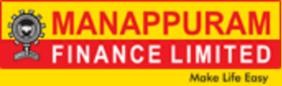 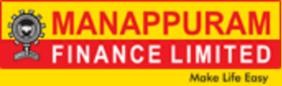 Based on the recommendation of the management of the Company, the Board of Directors have classified the following documents to be retained and preserved for posterity. Documents that need to be preserved / retained permanently – Doc 1 Documents that may be preserved / retained for a period of 8 years – Doc 2 Documents to be preserved electronically and archived when necessary – Doc 3 Documents that may be required by judicial proceedings and which may be destroyed after closure of the legal case – Doc 4. Emails of all employees in the grade AGM and above for a period of 3 years – Doc 5. Documents like budget papers etc., which may be retained for less than 8 years – Doc 6.Disclosures on website and Archival policy:Company shall ensure that all events or information that has been disclosed to the stock exchange(s) under regulation 30 of Listing Regulations shall be hosted on the company’s website for a period of 5 years and thereafter archived for three years.Responsibility of Employees for Preservation of Documents:All the Employees in the permanent rolls of the Company are responsible for taking into account the potential impact on preservation of the documents in their work area and their decision to retain/preserve or destroy documents pertaining to their area of work. Such policy bestowing responsibility on the Company’s employees would immensely help company’s response to any notice or query or inspection or audit from any regulator or statutory authority or as a litigation preparedness tool helping the Company’s and Outside legal counsel to track down documents to handle the notices, query, clarification, audit, inspection from any quarter or to fight and represent in legal cases.Periodical Review of the Policy by Top Management:The Policy should be complied with by all levels of employees. The policy should be reviewed periodically by the Top Management and proposed amendments in the policy shall be placed before the Board. The Top management shall also review the policy on document retention to comply with any local, state, central legislations that may be promulgated from time to time.Top Management under this policy means Key Managerial Personnel, Executive Vice Presidents, Chief General Managers, Senior General Managers, and Senior Vice PresidentAdministration:The Record Retention Schedule approved by the Board of Directors for initial maintenance, retention and disposal schedule for physical records is as given in the annexure.Suspension of Record Disposal in the event of Litigation or Claims:If the Company is served with any notice for request of documents or any employee becomes aware of a governmental investigation or audit concerning MAFIL or commencement of any litigation against the Company, such employee shall inform the Top Management of suspension of further disposal or destruction of documents until such time as the Top Management with the due advice from the legal counsel determine otherwise. The TopManagement in such an eventuality shall inform all the connected employees by mail under “Userlist” of the need to retain the documents and suspension of disposal or destruction of the same.This policy was approved by the Board of Directors at its meeting held on 5th November, 2015.APPENDIXAccounting and Finance records including Annual Financial statementInsurance RecordsTax recordsResponsibility for 1 to 3: FINANCE AND ACCOUNTS DEPARTMENTContracts entered into by the Company including Marketing RecordsResponsibility: LEGAL AND MARKETING DEPARTMENTCorporate Records including Certificate of Incorporation, Listing Agreement andother approvals from other statutory authorities.Responsibility: SECRETARIAL DEPARTMENTRBI Related Records including Board approved policies, all communications with RBI, ASCI, FIU, etc., Board presentations, QCC, Half yearly Compliance Certification from FZMs, etc.Responsibility: COMPLIANCE DEPARTMENTLegal Files and RecordsResponsibility: LEGAL DEPARTMENTProperty RecordsResponsibility: LEGAL DEPARTMENTPayroll RecordsResponsibility: HUMAN RESOURCES DEPARTMENTPension and retirement related RecordsResponsibility: HUMAN RESOURCES DEPARTMENTPersonnel and HR RecordsResponsibility: HUMAN RESOURCES DEPARTMENTPrograms & Service RecordsResponsibility: HUMAN RESOURCES DEPARTMENTSponsorship Projects RecordsResponsibility: HUMAN RESOURCES DEPARTMENTCorporate Social Responsibility RecordsResponsibility: ADMINISTRATION DEPARTMENTCorrespondence and Internal MemorandaGeneral Principle: Most correspondence and internal memoranda should be retained for the same period as the document they pertain to or support. For instance, a letter pertaining to a particular contract would be retained as long as the contractThose pertaining to routine matters and having no significant, lasting consequences should be discarded within two years.Those pertaining to non-routine matters or having significant lasting consequences should generally be retained permanently.Electronic Documents including PDF files.PDF documents – Can be a maximum period of 8 years. But the said document may be destroyed depending upon the completion of the job or its use coming to an end.Text/Formatted files: All word/excel/Power point files may be deleted once every year depending on the Importance or lack of it.Responsibility: RESPECTIVE DEPARTMENTElectronic Documents including email retention and back upElectronic Mail: Not all email needs to be retained, depending on the subject mattersAll e-mail – from internal and external sources to be deleted after 24 months.Staff will strive to keep all but an insignificant minority of their email related to business issues.Central I.T team would archive email for six months after the staff has deleted it after which time the email will be permanently deleted.Staff will not store or transfer the Company related emails on non-work relatedcomputers except as necessary or appropriate with due approvals from the Central IT team and the respective Managers.Staff will take care not to send confidential / proprietary information to outside sources.Any e-mail that the staff deemed vital to the performance of their job should be copied to the staff’s specific folder and/or printed and stored in the employees’ workplace.Document Type: Doc – 3Web page filesMay be retained for a period of 5 years as specified in SEBI’s LODR Regulations, 2015.May be archived by the I.T. department with the support of the service provider for a period of 3 years after the initial period of five years of live page.Document Type: Doc – 3Other electronic and digital records including logs from application and infrastructure devices.May be retained for a period of 90 days as specified in SEBI regulationsMay be archived by the I.T. department with the support of the service provider for a period of 2 years after the initial period of 90 days in live devices.Document Type: Doc – 3: Miscellaneous RecordsResponsibility: HUMAN RESOURCES, LEGAL AND SECRETARIAL DEPARTMENTSWe are revising the current storage period of a total of 10 years for all documents to three categories - 5 years & 10 years & permanently kept in the branch, depending on the importance and future requirement for producing the same before Regulator or any law enforcement agencies. 5 years - The documents which are proposed for a maximum period of 5 years (will be kept in the branch itself) after the period the same shall be shredded by the branches on their own after the verification of Auditor/Vigilance.10 years - The documents which are proposed for a maximum period of 10 years (5 years in the branch and another 5 years in storage agencies) after the period shall be shredded by the storage location after the verification of Auditor/Vigilance.The revised timeline for each type of document is enlisted below:The mandatory documents (KYC and other important documents) are kept in the branch itself no periods are applicable.   Responsibility: GOLD LOAN  OPERATION DEPARTMENTVersion ControlVersion ControlVersion ControlVersion NumberDescriptionDateVersion 1New Policy05-11-2015Last Renewal10-08-2023Record TypeRetention PeriodDocument TypeAccounts Payable ledgers and schedules8 YearsDoc -2Accounts Receivable ledgers andschedules8 YearsDoc – 2Annual Audit Reports and Financial StatementsPermanentDoc – 1Annual Audit Records, including workpapers and other documents that related to the audit8 years after completion of auditDoc – 2Annual Plans and Budgets3 years after the budget year is closedDoc – 6Bank Statement and Cancelled Cheques8 yearsDoc – 2Employee Expense Reports8 yearsDoc – 2General LedgerPermanentDoc – 1Interim Financial Statements8 yearsDoc – 2Notes Receivable ledgers and schedules8 yearsDoc – 2Investment RecordsPermanentDoc – 1Security deposit receipt copies: -for settled amountsfor Others8 years after termination of the contractPermanentDoc – 6Record TypeRetention PeriodDocument TypeAnnual Loss Summaries8 YearsDoc -2Audits and Adjustments8 YearsDoc – 2Claim Files (Including correspondence, medical records, injury documentation, etc.PermanentDoc – 1Group Insurance Plans – Active Employees8 yearsDoc – 2Group Insurance Plans - RetireesPermanentDoc – 1Insurance Policies for the CompanyPermanentDoc – 1Journal Entry Support Data8 yearsDoc – 2Releases and SettlementsPermanentDoc - 1Record TypeRetention PeriodDocument TypeTax-Exemption Documents and related correspondence: -of our Companyof others submitted to the CompanyPermanent(a) 8 Years (b)Doc -1Payroll Tax records8 yearsDoc – 2Tax Bills, Receipts, Statements8 yearsDoc – 2Tax Returns – Income, Franchise, PropertyPermanentDoc – 1Tax work paper packages - Originals8 yearsDoc – 2Annual Information Returns – State and CentralPermanentDoc – 1Service Tax / GST Records8 yearsDoc – 2All Orders from the Tax Department: -If not disputed furtherIf disputed8 Years from the date of order (a)Further 8 years from the date of the final judgement/ decision.(b)Doc - 2Record TypeRetention PeriodDocument TypeContracts and Related Correspondence (including any proposal that resulted in the contract and all other supportive documents8 years after expiry of the contractDoc – 2Record TypeRetention PeriodDocument TypeCorporate Records (certificate of incorporation, commencement of business, name change certificate, Certificate of registration from RBI and other business related registrations, permissions, licenses, listing agreement,, MOA, AOA, annual reports originals, etc.PermanentDoc – 1Share Transfer Forms, Share Certificates, Attendance	Registers	of		Board, Nomination, Stakeholders Relationship, Audit,	Risk		Management	and	CSR committees, and other statutory approvalsPermanentDoc – 1ROC Filings and Stock Exchange filings in physical and Electronic form8 years from the date of filingDoc – 6Board File (An update on Compliance5 yearsDoc- 6related matters presented in the Board MeetingMinutes of the Board Meetings, its committees, share holders, creditorsPermanentDoc-1Statutory Registers and recordsPermanentDoc-1Structural Database maintained electronically containing details of Insiders, information shared by insiders and information shared with insiders8 yearsDoc-2Disclosures of trading by insiders and immediate relatives5 yearsDoc-6Record TypeRetention PeriodDocument TypeQuarterly Compliance Certificates (QCC) obtained from various departments ensuring compliance5 yearsDoc- 6Half yearly Compliance Certification from FZMs(Certification obtained from Field Zonal Managers who are consolidatingCompliance certificate from all Branch under their zone5 yearsDoc- 6RBI Correspondence File5 yearsDoc- 6RBI Complaint File (All complaintsreceived through RBI)5 yearsDoc- 6FIU Correspondence File5 yearsDoc- 6Advertising Standards Council of India- ASCI (Communications with ASCI)3 yearsDoc- 6Other Letters (Letters directly forwarded to Customers for complaints received through RBI)5 yearsDoc- 6RBI	Compliance	Audit Verification (verification of adherence to RBI instructions/rules/circulars)5 yearsDoc- 6Transaction Monitoring (PAN and KYCverification of High value customers)5 yearsBoard Approved PoliciesPermanentDoc -1Joint Custodian report collected from various departments5 YearsDoc – 6Other Internal documents5 YearsDoc - 6Record TypeRetention PeriodDocument TypeLegal Memoranda and Opinions8	years	after	the closure of the matterDoc – 4Litigation files3 year after expiration of disposal of the caseDoc – 4Court OrdersPermanentDoc – 1Record TypeRetention PeriodDocument TypeCorrespondence, Property Deeds, Assessments, Licenses, Rights of WayPermanentDoc – 1Original Purchase / Sale DeedsPermanentDoc – 1Original Lease Agreements3	years	after expiration of the leaseDoc – 6Record TypeRetention PeriodDocument TypeEmployee Deduction Authorization3 years after termination of service of employmentDoc – 6Payroll Deductions3 years after termination of service of employmentDoc – 6Labour Distribution Cost Records including details regarding gratuity andretiral disbursements3 years after termination of serviceof employmentDoc – 6Payroll Registers (Gross and Net)3 years after termination of serviceof employmentDoc – 6Time Cards / Sheets2 yearsDoc – 6Unclaimed Wage Records3 yearsDoc – 6Leave Records2 years after the relevant periodDoc - 6Record TypeRetention PeriodDocument TypeRetirement and Pension RecordsPermanentDoc – 1Record TypeRetention PeriodDocument TypePersonnel Files of individual employeesPermanentDoc – 1Commission / Bonuses / Incentives / Awards8 yearsDoc – 2Employee Earnings Records3 years after termination of serviceof employmentDoc – 6Employee Handbook & Induction ManualPermanentDoc – 1Employee Medical Records3 years after termination of service of employmentDoc – 6Attendance records, application forms, job or promotion records, performance evaluations, termination papers, test results, training and qualification records, enquiry related papers3 years after termination of service of employmentDoc – 6Employment Contracts - Individual3 years after termination of serviceof employmentDoc – 6Correspondence with Employment Agencies and Advertisements for job openings3 yearsDoc – 6Job Description3 years after superseding the earlier documentDoc – 6Record TypeRetention PeriodDocument TypeAttendance Records3 yearsDoc – 6Program statistics, etc.3 yearsDoc – 6Research & PublicationsPermanentDoc – 1Record TypeRetention PeriodDocument TypeSponsorship agreementsPermanentDoc – 1Record TypeRetention PeriodDocument TypeRecords on CSR Projects(including amount budgeted, spent and balance ifany) projects undertaken and progress thereon8 yearsDoc – 1Record TypeRetention PeriodDocument TypeConsultant Reports8 yearsDoc – 6Policy and procedures manuals – OriginalCurrent version with revision historyDoc – 6Policies and procedures manuals - CopiesRetain current version onlyDoc – 6Dealership agreementsCurrent version with revision historyDoc - 6Annual ReportsPermanentDoc -1S LDocumentsTimeline YearBranchStorage location1Pawn ticket ( Office & Customer Copy)10552Scheme Chart10553Undertakings10554Due Diligence10555Pledge Gold Slip10556Terms And Condition10557Release Slip (Transaction Advice & Customer Copy)10558Inventory Slip10559Interest Payment Slip105510Authorization Letter105511Form K 105512OGL Customer Mobile Number Or Account Number Changing Form105513Day Book (DPN pawn tickets and all the settlement documents)105514Deceased Customer-Related Documents55Na15OGL Register55Na16OGL consent form55Na17Aadhar Consent FormPermanently kept in branch18Form 60  Or PAN CardPermanently kept in branch19Customer KYCPermanently kept in branchS LRegistersYearsBranchStorage location1Cash Stock  Register55Na2Cash Movement Register55Na3Cash Transit  Register55Na4Cheque  Register55Na5Security Attendance  Register55Na6Movement  Register55Na7Customer Complaint  Register55Na8Recovery follow-up Register55Na9Customer Reference  Register55Na10Employee Reference  Register55Na11GPS  Register55Na12Inspection  Register55Na13Key  Register55Na14Lost Customer  Register55Na15Position  Register55Na16Shop Visit  Register55Na17Sticker  Register55Na18Personal Visit  Register55Na19Recently Released Customer Calling  Register55Na20LMS  Register55Na21Auction Customer follow-up Register55Na22Release  Register55Na23Agreement  Register55Na24Morning meeting  Register55Na25Bucket Wise Follow-up s Register55Na26NPA restructuring  Register55Na27Normal call  Register55Na28Visitor  Register55Na29Customer Visit  Register55Na30Bucket-wise interest Collection  Register55Na31Repledge Call  Register55Na32Fixed Asset Register55Na33Hardware Complaint Register55Na34NPA Customer Register55Na35Auction Surplus/loss Register55Na36Form k & Authorization Register105537Safe and Strong room Movement  Register105538Auction  Register105539Auction Participation  Register105540Gold Transfer  Register105541Pawn Ticket & DPN Register105542Form K s Register105543Authorisation s Register105544Musterole Register105545Attendance  Register105546Service record Register105547Wage  Register105548Maternity  Register105549Forex- FLM 1 & FLM 2 daily summary and Balance Book105550Forex- FLM 3 Register of Purchase of Foreign currencies from the public105551Forex- FLM 4 Register of purchase of foreign currencies/coins105552Forex- FLM 5 Register of foreign currencies to the public105553KYC (Money transfer & gold loan) RegisterPermanently kept in branch54Bidder KYC  RegisterPermanently kept in branch55Gold KYC  RegisterPermanently kept in branch56Fire Extinguisher RegisterPermanently kept in branchS LFilesYearsBranchStorage location1Bill file(marketing & other bill)55Na2Marketing Bill file55Na3RM taxi bill file55Na4Interbank Cash Transfer Register file55Na5Money Transfer file10556BRS file10557Money Transfer-Western Union10558Money Transfer-Transfast10559Money Transfer-Ria105510Money Transfer-Money Gram105511Money Transfer-Instant Cash105512Money Transfer-Fast N Cash105513Money Transfer-Royal Money105514Money Transfer-EZ unit105515Forex Rate105516Forex FLM 1& FLM 2105517Forex purchase-FLM 3105518Forex Purchases foreign currency Authorized dealers FLM 4105519Forex -FLM 5 LERMS105520Forex -FLM 6105521Forex sale105522Digital Personal loan file105523Inventory Report file105524Money Transfer Audit file105525Mtfr Form105526Inward Receipt105527Auditing filePermanently kept in branch28Labour Registration filePermanently kept in branch29Weighing Balance Renewal filePermanently kept in branch30Professional Tax filePermanently kept in branch31Circular filePermanently kept in branch32KYC Gold Loan filePermanently kept in branch33KYC Money Transfer filePermanently kept in branch34KYC forex filePermanently kept in branch35Aadhar Consent FormPermanently kept in branch36Customer PhotoPermanently kept in branch37Money Transfer KYC RegistersPermanently kept in branch38Building tax filePermanently kept in branch39Rent agreement filePermanently kept in branch40Letter/correspondences from Regulatory AuthoritiesPermanently kept in branch